Université Ibn Khaldoun – Tiaret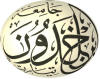 Faculté des Sciences de la MatièreDépartement de ChimiePlanning des examens de remplacement – dettes (après modification)L2 Chimie / (S3) - 2021/202209h.00-10h.0011h.00-12h.00Lundi31.01.2022Technique d’analyses physico-chimique IMme BOUMETHEREDSalle: 218Mardi01.02.2022Chimie Organique IMme DAHANE Salle: 218MATHS 4Mr.TURKISalle: H.T 06Mercredi 02.02.2022Chimie MinéraleMme HENNISalle: 218AnglaisMme KERMOUZISalle: HT 06Jeudi03.02.2022Physique 3Mr. HAOUZISalle: H.T 06MATHS 3Mr BOUHARKAT Salle: 218